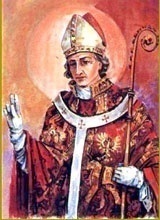 INTENCJE   MSZY   ŚWIĘTYCH8.07. – 14.07.2019INTENCJE   MSZY   ŚWIĘTYCH8.07. – 14.07.2019INTENCJE   MSZY   ŚWIĘTYCH8.07. – 14.07.2019PONIEDZIAŁEK8.07.2019PONIEDZIAŁEK8.07.20197.00+ Elżbietę Paluszek wnuka Sławomira+ Elżbietę Paluszek wnuka SławomiraPONIEDZIAŁEK8.07.2019PONIEDZIAŁEK8.07.201918.00+ Władysława Mentel+ Władysława MentelWTOREK9.07.WTOREK9.07.7.00+ Emilię i Antoniego Dudziak+ Emilię i Antoniego DudziakWTOREK9.07.WTOREK9.07.18.00+ Władysława Pochopień, Józefa i Walerię Świątek+ Władysława Pochopień, Józefa i Walerię ŚwiątekŚRODA10.07.ŚRODA10.07.7.00+ Władysława Semika    /pogrz./+ Władysława Semika    /pogrz./ŚRODA10.07.ŚRODA10.07.18.00+ Tadeusza Popielarczyka+ Tadeusza Popielarczyka CZWARTEK11.07. CZWARTEK11.07.7.00+ Franciszka Pasierbka    /pogrz./+ Franciszka Pasierbka    /pogrz./ CZWARTEK11.07. CZWARTEK11.07.18.00O zdrowie i błog. Boże dla Członkiń Róży Św. Brata Alberta  i ich rodzinO zdrowie i błog. Boże dla Członkiń Róży Św. Brata Alberta  i ich rodzinPIĄTEK12.07.PIĄTEK12.07.7.00+ Joannę Kremza      /pogrz./+ Joannę Kremza      /pogrz./PIĄTEK12.07.PIĄTEK12.07.18.00+ Czesławę Steczek+ Czesławę SteczekSOBOTA13.07.SOBOTA13.07.7.00+ Antoniego Sikorę     /pogrz./+ Antoniego Sikorę     /pogrz./SOBOTA13.07.SOBOTA13.07.18.00+ Helenę Iciek    -   NABOŻEŃSTWO  FATIMSKIE+ Helenę Iciek    -   NABOŻEŃSTWO  FATIMSKIE 15 NIEDZIELA ZWYKŁA14.07.2019 15 NIEDZIELA ZWYKŁA14.07.20197.30+ Józefę Semik męża Józefa+ Józefę Semik męża Józefa 15 NIEDZIELA ZWYKŁA14.07.2019 15 NIEDZIELA ZWYKŁA14.07.20199.30+ Franciszka i Otylię Józefiak+ Franciszka i Otylię Józefiak 15 NIEDZIELA ZWYKŁA14.07.2019 15 NIEDZIELA ZWYKŁA14.07.201911.00ZA PARAFIANZA PARAFIAN 15 NIEDZIELA ZWYKŁA14.07.2019 15 NIEDZIELA ZWYKŁA14.07.201916.00+ Stanisława Sikorę 1 r. śm.+ Stanisława Sikorę 1 r. śm.